1) Listen and tick.Which is Adam?                 a)                                                   b)                                              c)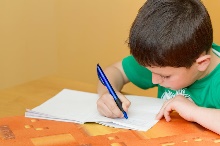 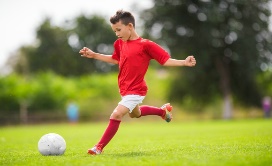 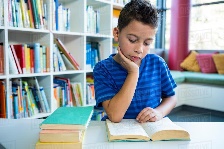 Which is Sarah?                    a)                                                   b)                                              c)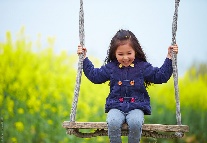 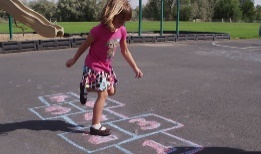 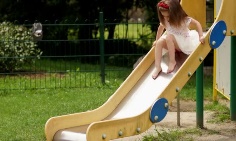 Which is Kate?                     a)                                                   b)                                              c)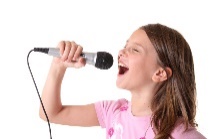 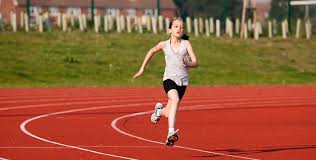 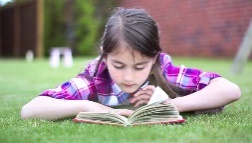 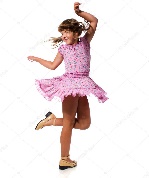 Which is Jenny?                     a)                                                   b)                                              c)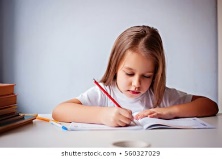 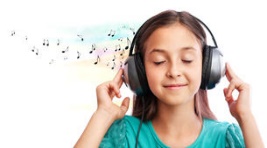 Which is Peter?                     a)                                                   b)                                              c)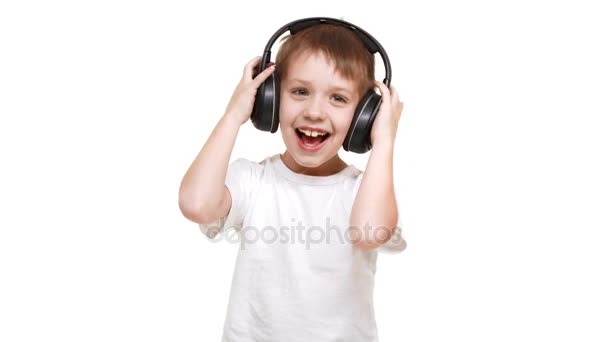 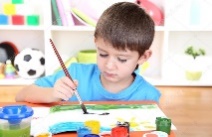 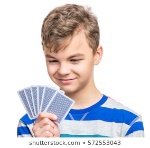 2) Listen and number.  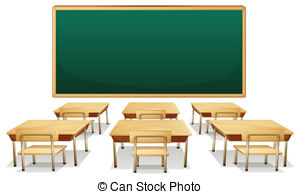 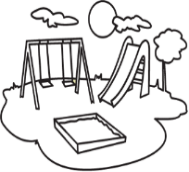 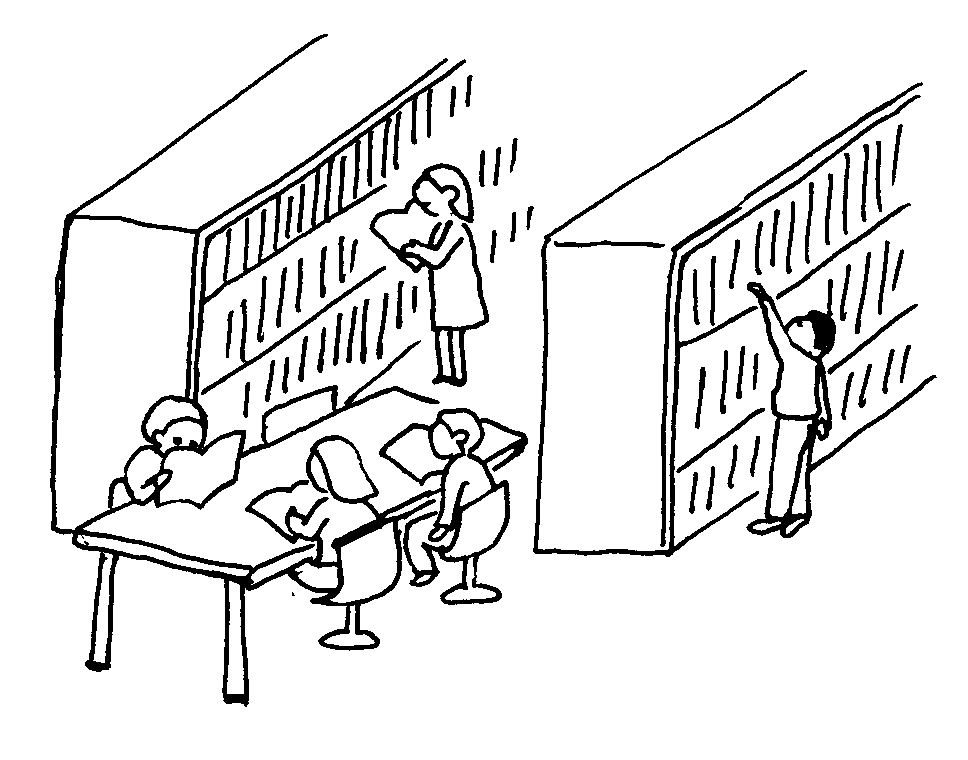 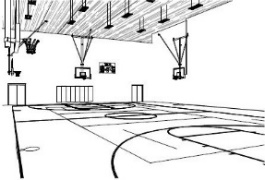 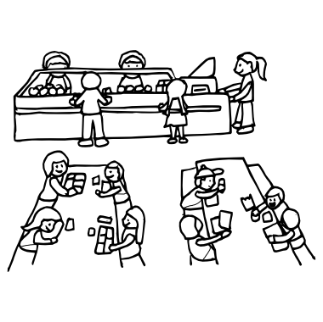 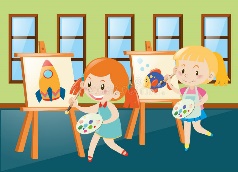 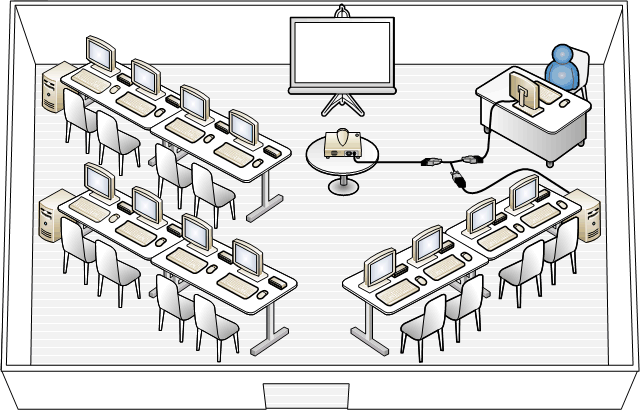 TRANSCRIPTEXERCISE 1 1. Which is Adam? Girl: Is Adam playing football? Boy: No, he doesn’t like football. Girl: Is he writing? Boy: Yes, he’s writing a letter to his uncle.2. Which is Sarah? Girl: I can’t ﬁnd Sarah! Boy: She’s at the playground! Girl: Is she? Where? Is she playing on the slide? Boy: Yes she is. She loves playing on the slide.3. Which is Kate? Girl: Is Kate reading a book? Boy: No, she’s running. Girl: Yes. She likes running a lot.4. Which is Jenny? Girl: Is Jenny singing with her friends?Boy: No, she’s dancing in the gym. 5. Which is Peter? Girl: Is Peter drawing? Boy: No, he doesn’t like drawing. Girl: Is he listening to music?Boy: Yes, he’s listening to music in the library.EXERCISE 2 1. Gym  /  2. Playground  /  3. Canteen  /  4. Computer room  /  5. Library  /  6. Classroom / 7. Music room  /  8. Art roomANSWER KEYEXERCISE 1babccEXERCISE 21. Gym  /  2. Playground  /  3. Canteen  /  4. Computer room  /  5. Library  /  6. Classroom / 7. Music room  /  8. Art roomName: ____________________________    Surname: ____________________________    Nber: ____   Grade/Class: _____Name: ____________________________    Surname: ____________________________    Nber: ____   Grade/Class: _____Name: ____________________________    Surname: ____________________________    Nber: ____   Grade/Class: _____Assessment: _____________________________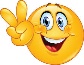 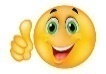 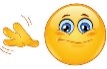 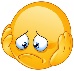 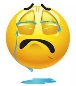 Date: ___________________________________________________    Date: ___________________________________________________    Assessment: _____________________________Teacher’s signature:___________________________Parent’s signature:___________________________